НИЖЕГОРОДСКИЙ ГОСУДАРСТВЕННЫЙ УНИВЕРСИТЕТ ИМ. Н.И. ЛОБАЧЕВСКОГОЮРИДИЧЕСКИЙ ФАКУЛЬТЕТ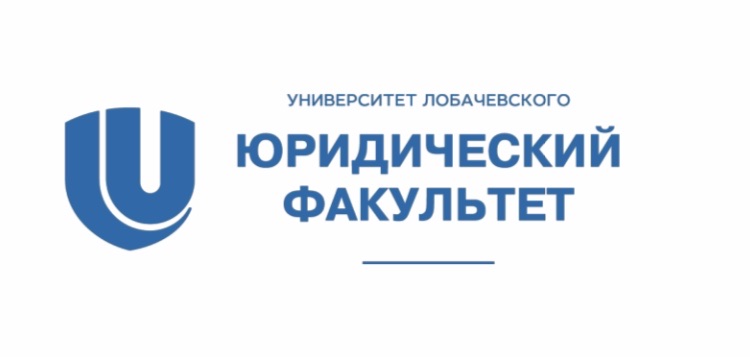 Кафедра теории и истории государства и праваИНФОРМАЦИОННОЕ ПИСЬМОКруглый стол «Нетрадиционная религиозность как форма социальной активности в эпоху постмодерна»(по направлению грантового исследования юридического факультета Университета Лобачевского)20 ноября 2020 г.Нижний Новгород2020 г.Уважаемые коллеги!Кафедра теории и истории государства и права юридического факультета ННГУ им. Н.И. Лобачевского приглашает Вас 20 ноября 2020 года принять участие в работе круглого стола на тему:«Нетрадиционная религиозность как форма социальной активности в эпоху постмодерна»На обсуждение выносятся следующие вопросы:Понятие «новые религиозные движения»: подходы к определению;Соотношение понятий традиционные и нетрадиционные религии;Нетрадиционная религиозность как особая форма социальной активности;Альтернативные религии, религиозные организации и движения как явление эпохи постмодерна; «Макаронные монстры» и другие современные нетрадиционные культы как протест против традиционной культуры эпохи модерна;Исторический контекст и причины возникновения новых религиозных движений в России;Роль религиозных организаций как институтов гражданского общества в реализации социальной политики современного государства;Порядок регистрации новых религиозных организаций: организационно-правовые аспекты;Проблемы правового регулирования деятельности новых религиозных движений в Российской Федерации;Деятельность деструктивных новых религиозных движений и экстремизм: проблемы правового регулирования и правоприменения; Религиозный экстремизм и социальная активность новых религиозных движений;Проблемы выявления деструктивных культов и противодействия религиозному экстремизму;Проблема обеспечения религиозной безопасности общества в условиях светского государства; Новые религиозные движения и секты: проблемы соотношения понятий; Критерии деструктивности социальной активности новых религиозных движений: проблемы определения и правового закрепления;Роль социальных сетей в организации и развитии новых внеконфессиональных религий;Сетевая активность НРД как инструмент влияния на общество;Новые религиозные движения: освещение их деятельности в СМИ и кинематографе; Новые религиозные движения г. Нижнего Новгорода и Нижегородской области;  История возникновения новых религиозных движений на Нижегородской земле; Социальная активность нижегородских общин классического и нового типа (вайшнавы, исмаилиты, кришнаиты и др.); Культурный диалог между традиционными религиями и новыми религиозными движениями: проблемы и перспективы; Новые религиозные движения, возникшие на почве традиционных религий; Гендерные вопросы в социальной активности новых религиозных движений.В связи со сложной эпидемиологической обстановкой в Российской Федерации круглый стол будет проходить в формате видео-конференции через интернет-сервис Zoom. Время и дата начала работы круглого стола –  20 ноября 2020 г. в 10.00. Для участия в работе круглого стола необходимо перейти по ссылке-приглашению, которая будет направлена на ваш электронный адрес за день до начала мероприятия.Просим Вас в срок до 10 ноября 2020 года сообщить название темы выступления, направить тезисы и краткую аннотацию доклада, а также информацию об авторе и соавторах по форме, указанной в приложении.Все данные необходимо направить одним письмом на адрес электронной почты оргкомитета: science@jur.unn.ru с пометкой «Круглый стол НРД» в теме письма. Файл заявки должен называться «Заявка_Фамилия.doc».Все участники круглого стола получат сертификаты. Информация о мероприятии и его участниках будет опубликована в журнале, входящем в РИНЦ, размещена на информационных ресурсах ННГУ.Приложение 1Заявка на участие в круглом столе При написании статьи в соавторстве заявка оформляется на каждого соавтора. Приложение 2Требования к оформлению тезисов и аннотаций докладов участниковВыполнение в текстовом редакторе Microsoft Word.Шрифт – Times New Roman, размер – 14 пт., межстрочный интервал – единичный, форматирование – по ширине, абзацный отступ – 1,25, поля – 20 мм. Объем аннотации – не более 100 слов, тезисов – не более 5 страниц.В тексте ссылки на литературные источники приводятся в квадратных скобках (например: [1], [1–5; 9]). Они расставляются в порядке их упоминания в тексте.ФИО автора (полностью)ученая степень ученое званиедолжность, место работы (учебы)контактный телефонe-mail